Załącznik nr 1 do umowy nr ZTM.IE.4331.1.4.2022	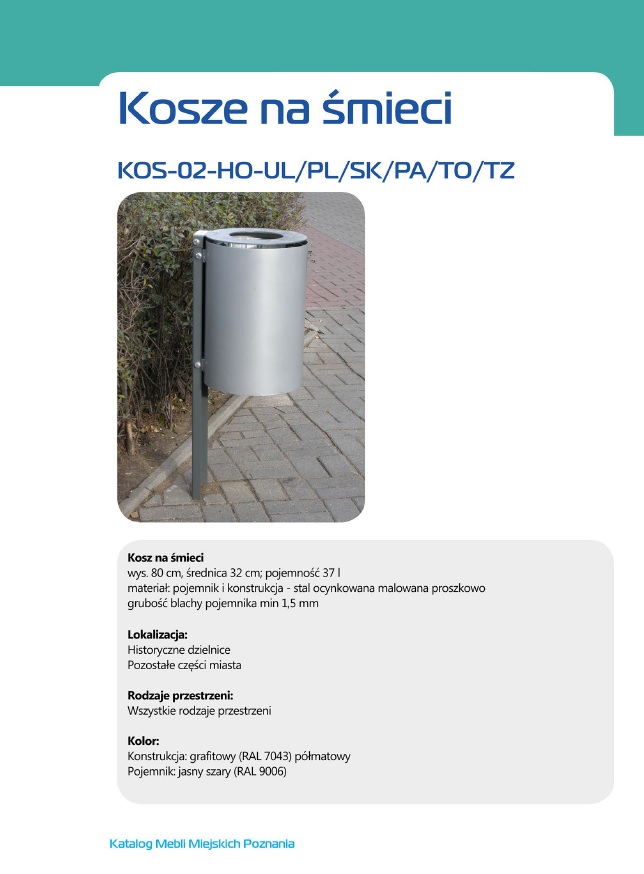 